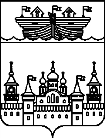  СЕЛЬСКИЙ СОВЕТ ГЛУХОВСКОГО СЕЛЬСОВЕТАВОСКРЕСЕНСКОГО МУНИЦИПАЛЬНОГО РАЙОНАНИЖЕГОРОДСКОЙ ОБЛАСТИРЕШЕНИЕ21 июня 2021 года	№ 26О назначении дополнительных выборов депутата сельского Совета Глуховского сельсовета Воскресенского муниципального района Нижегородской областиВ соответствии с Федеральным законом от 06.10.2003 № 131-ФЗ "Об общих принципах организации местного самоуправления в Российской Федерации, статьей 6 Закона Нижегородской области от 6 сентября 2007 года № 108-З «О выборах депутатов представительных органов муниципального образования в Нижегородской области», статьей 10 Устава Глуховского сельсовета Воскресенского муниципального района Нижегородской области Сельский Совет решилНазначить дополнительные выборы депутата сельского Совета Глуховского сельсовета Воскресенского муниципального района Нижегородской области по одномандатному избирательному округу № 10 на 19 сентября 2021 года. Опубликовать настоящее решение в газете "Воскресенская жизнь" и разместить в информационно - телекоммуникационной сети «Интернет» на официальном сайте администрации Воскресенского муниципального района не позднее чем через пять дней со дня его принятия.Контроль за исполнением настоящего решения оставляю за собой.Настоящее решение вступает в силу со дня его официального опубликования.Глава местного самоуправления-				К.Г. Крускин